SCHOLARSHIP APPLICATION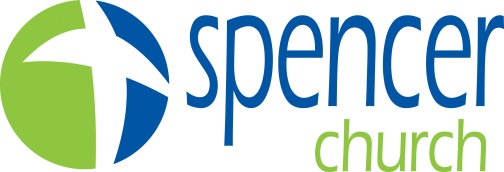 Deadline for submission: Sunday, Sunday, July 19 at noonDeliver in person or by email: spencer@spencerbaptist.comName of Applicant  	Home Address  	Home Phone		Cell Phone 	E-mail address: 	Give the date you became a member of Spencer Baptist Church  	 Parents’ Names and Address  	College you will attend next fall 	College Address 	Name, address and telephone number of the Financial Aid Officer at your college:Your classification next fall:	Graduate Student	Senior	Junior	Sophomore 	FreshmanWill you be living:           On Campus          With Parents            IndependentlyMarital Status:     Single            Married            Number of Dependents:_______What is your cumulative grade point average?  		(indicate if this is high school GPA or college GPA)What is your desired area of study? 	Schools Previously Attended (Give Dates):   High School  	Colleges and Universities 	Church Activities:  Either Spencer Baptist Church or the church you attend while at school.  (Attach additional pages if needed): School Activities and Honors (Attach additional pages if needed):Community Service Activities (Attach additional pages if needed):Employment Information (List your employment history with dates):ESSAY QUESTIONOn a separate sheet of paper write a statement telling why you are applying for the scholarship, your education and career goals and any special needs or financial difficulties you would like the Student Financial Assistance Committee to consider.  (Please type)APPLICATION STATEMENT:The information provided in my application has been completed by me, the applicant, and to the best of my knowledge it is complete and accurate.  I further understand that the information provided in this application will be held in confidence by the Student Financial Assistance Committee.APPLICANT’S SIGNATURE:  	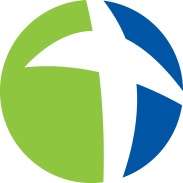 DATE:__________________________